The Deanery Church of England High School and Sixth Form College 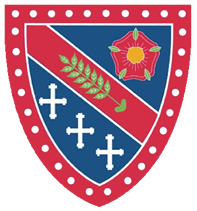 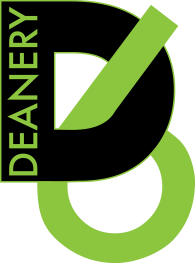 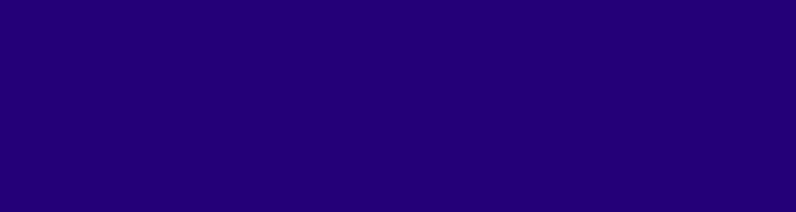 RECEPTIONIST – G4PERSON SPECIFICATIONQUALIFICATIONSQUALIFICATIONSEDSourceA good level of education, i.e. 3 x GCSE’s to include English and Maths or equivalent level of qualificationA good level of education, i.e. 3 x GCSE’s to include English and Maths or equivalent level of qualificationA/IEXPERIENCEEXPERIENCEExperience in a similar roleExperience in a similar rolePrevious experience within a Local Authority/school/similar establishmentPrevious experience within a Local Authority/school/similar establishmentA/RKNOWLEDGE/ABILITIESKNOWLEDGE/ABILITIESICT literate to NVQ Level 2, or equivalent through experienceICT literate to NVQ Level 2, or equivalent through experienceA/I/RAbility to communicate well with a diverse range of people in a professional mannerAbility to communicate well with a diverse range of people in a professional mannerA/IAbility to work under pressure and remain calm, whilst keeping an eye for detailAbility to work under pressure and remain calm, whilst keeping an eye for detailA/I/TUnderstanding of school safeguarding proceduresUnderstanding of school safeguarding proceduresA/IAbility to multi-task, dealing with frequent interruptionsAbility to multi-task, dealing with frequent interruptionsAbility to respect and maintain confidentialityAbility to respect and maintain confidentialityA/ISKILLSSKILLSWorking knowledge of standard computer packages (Word, Excel, email and spreadsheets)Working knowledge of standard computer packages (Word, Excel, email and spreadsheets)A/I/TWorking knowledge of SIMSWorking knowledge of SIMSA/IEfficient and effective organisation skillsEfficient and effective organisation skillsA/IOTHER QUALITIESOTHER QUALITIESAbility to work without direct supervisionAbility to work without direct supervisionA/I/RAbility to build good relationshipsAbility to build good relationshipsA/I/RFlexible approach to meet needs of roleFlexible approach to meet needs of roleA/I/RReliable and punctualReliable and punctualA/I/RSupportive of the school’s Christian ethos and Mission StatementSupportive of the school’s Christian ethos and Mission StatementA/IKEYA	=	ApplicationI	=	Interview ProcessR	=	ReferencesT	=	TestA	=	ApplicationI	=	Interview ProcessR	=	ReferencesT	=	TestA	=	ApplicationI	=	Interview ProcessR	=	ReferencesT	=	TestA	=	ApplicationI	=	Interview ProcessR	=	ReferencesT	=	Test